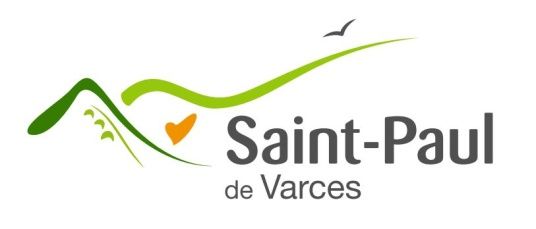 Compte-rendu de la réunion de quartier du Chemin Vieux / Chemin Neuf du 20 mai 2017Ce document ne constitue pas un procès verbal de réunion mais un compte-rendu qui tente de restituer de manière la plus objective possible (dans la mesure où il est réalisé par les élus présents), les propos et échanges tenus entre les riverains du quartier et les élus présents. Sujets abordés :Circulation / voirieNécessité de faire ralentir les automobilistes : ralentisseur ? (attention au problème de bruit), radar pédagogique pour prise de conscience, signalisation 50km/h ?Stationnement dangereux sur la chaussée sur le haut du chemin du BémontProblème de visibilité à cause des haies trop larges sur le chemin neuf. Demande d’alignement des haiesTrop d’herbes sur le bord des routes : la Métro ne fait plus qu’un ou deux passages d’épareuse par an au lieu de 3 ou 4 par la commune précédemment. Un passage est normalement prévu à l’automne.Nuisances des quads et motos dans les bois : interventions de la gendarmerie et verbalisation si effraction constatée.Fin de réfection de la voirie du chemin du Bémont initialement prévue en 2017 décalée en 2018 car le changement de canalisation d’eau est reportéAssainissement Pas de plan de développement du réseau collectif par la Métro, travail sur les stations d'épuration pour améliorer leurs capacités.Chemin neuf : problème d'évacuation des eaux de pluie car regards trop hauts Réseau électrique / éclairage- Demande de renforcement du réseau car baisses de tensions - Problème de neige et de branches sur les fils de téléphone et d'électricité, demande d'alerter les habitants par un courrier ou BM- éclairage: chemin neuf pas assez éclairé problème de sécurité Changement des lampes à mercure. Programme de mise à niveau (LED) par secteur sur la commune. Une campagne prévue cette année et une autre l'année prochaine.Pas de plan de développement du réseau collectif par la Métro, travail sur les stations d'épuration pour améliorer leurs capacités.InternetToujours de gros problèmes de débitIntervention d'Olivier COPPEL : pas de date à donner sur le développement du haut débit car rien de sûr. Mobilisation des élus pour pousser ce dossier et trouver des solutions mais difficile d'intervenir car la loi laisse le monopole à Orange. Des solutions alternatives sont envisagées mais cela risque de reculer le développement du HD avec Orange. Inquiétude sur l'état des lignes téléphoniques Nuisances / activités agricolesProblème d’odeurs fortes liées à l'épandage, notamment  le dimanche ou à midi. Interrogation sur la législation et l'obligation d'enfouir sous 24h.Commune rurale avec ses inconvénients et prise en considération des contraintes de cette activité.Retour vers les agriculteurs pour chercher à limiter ces problèmes CommunicationRappeler les heures de tonte et l'interdiction de brûlage des végétaux ( BM, panneau lumineux )Information du changement du jour de ramassage des ordures ménagères quand jours fériés (BM, panneau lumineux ,site mairie )Salle polyvalenteInformations données par le maire sur ce dossier. Appel à candidature et 3 candidats retenus par le jury d'appel d'offre.  3 projets présentés et sélection de ATELIER MÉTIS Intervention de Mr Michaud (membre du jury d'appel d'offre) qui informe qu'il a refusé de participer au vote car un des candidats avait réalisé les études préliminaires à ce projet de rénovation donc il pouvait être avantagé car ce rapport d'étude n'avait pas été communiqué aux autres candidats. Il annonce qu'un recours allait être déposé car il est estimé que les conditions n'étaient pas équitables entre les 3 candidats Discutions sur la pertinence de la contestation de la rénovation et du recours car pénalisation de la vie associative si les travaux sont retardés.Villarey Historique de ce dossier et explication des procédures en cours (modification PLU, OAP)